Powiatowy Urząd Pracy w Węgrowie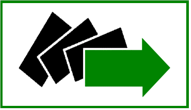 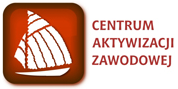 ul. Piłsudskiego 23, 07-100 Węgrów
tel. 25 792-37-57,  25 792-02-70, tel./fax 25 792-25-42     http://wegrow.praca.gov.pl
e-mail: wawe@praca.gov.plZałącznik nr 7 do wniosku o refundację kosztów wyposażenia lub doposażenia stanowiska pracyOświadczenie współmałżonka poręczycielaJa, niżej podpisany/a/.....................................................................................................................................................                                                                                                                                (nazwisko i imię)numer PESEL ………………………………………………………………….…………………..………………….zamieszkały /a/ ……………………………………………………………………………………………………......wyrażam zgodę na ustanowienie poręczenia według prawa cywilnego przez moją żonę/męża umowy w sprawie refundacji kosztów wyposażenia lub doposażenia stanowiska pracy, w kwocie złotych............................................................................................................................................................................(słownie........................................................................................................................................................................)Panu/Pani ......................................................................................................................................................................zam. ..................................................................................................................................................................................................................................................................             (podpis współmałżonka poręczyciela)Klauzula informacyjna w związku z przetwarzaniem danych osobowychAdministratorem danych osobowych jest Powiatowy Urząd Pracy w Węgrowie z siedzibą w Węgrowie (ul. Piłsudskiego 23, 07-100 Węgrów) reprezentowany przez Dyrektora Urzędu. Przetwarzanie danych jest niezbędne do wypełnienia obowiązku prawnego ciążącego na administratorze. Szczegółowe informacje dotyczące przetwarzania danych podane są w klauzuli informacyjnej dostępnej w siedzibie, na stronie www (www.wegrow.praca.gov.pl) i Biuletynie Informacji Publicznej Administratora (www.bip.praca.wegrow.com.pl).Własnoręczność podpisu potwierdzam:...............................................................................................................................               (pieczęć firmowa organu administracji) ................................................................................................................................              (podpis i pieczęć imienna osoby przyjmującej oświadczenie) Uwaga !Poświadczenie własnoręczności podpisu sporządzić może tylko:Pracownik Powiatowego Urzędu Pracy w obecności którego podpis ten zostanie złożony. Notariusz, zgodnie z art. 96 pkt 1 w zw. z art. 1 ustawy z dnia 14 lutego 1991 r. – Prawo o notariacie (Dz. U. z 2022r., poz. 1799 z późn.zm.).Wójt (burmistrz, prezydent miasta) w tych miejscowościach, w których nie ma kancelarii notarialnej.